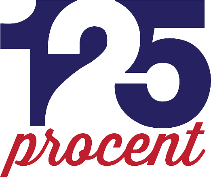 Projectondersteuner Jongerenambassadeurs Amsterdam Noord M / VCirca 8 uren per week, verdeeld over verschillende dagen, vanaf mei t/m december 2022.Wil jij graag werken binnen een gezellig en divers team? En bijdragen aan een sterke, betrokken en inclusieve maatschappij? Ben je goed in productie? Vind jij het belangrijk dat jongeren een stem krijgen? Wil jij meewerken aan het realiseren van jongerenparticipatie in stadsdeel Amsterdam Noord? Bij 125Procent kun jij het verschil maken! Wij bieden je goede begeleiding bij het verder ontwikkelen van jouw talenten.Het project  Jongerenambassadeurs Amsterdam Noord is een diverse groep jongeren in de leeftijd van 15 tot en met 27 jaar. De jongerenambassadeurs geven gevraagd en ongevraagd advies aan stadsdeel Noord over de behoeftes en visie van hun achterban, de jongeren uit Amsterdam Noord. De ambassadeurs komen één keer in de twee weken op woensdagavond bij elkaar om te vergaderen. Daarnaast worden de ambassadeurs individueel gecoacht en organiseren we regelmatig groepsactiviteiten en trainingen. De jongerenambassadeurs spelen een actieve rol binnen het stadsdeel en sluiten daarom ook regelmatig aan bij evenementen voor jongeren die in het stadsdeel georganiseerd worden. Kennis en ervaring binnen het Stadsdeel Amsterdam Noord is daarom een pré!Kijk hier voor meer informatie: https://www.rodi.nl/reader/36666#p=1Wat ga je doen?1x in de twee weken van 18 mei t/m 14 december op woensdagavond vergaderen met de jongerenambassadeursNotuleren tijdens deze vergaderingen en documentatie uitwerken Inplannen van groepsactiviteiten en trainingen (4x) Eén keer in de twee weken projectoverleg van één uur (hoe staat het project ervoor, wie moet wat oppakken etc.) Ondersteunen bij het uitwerken en uitschrijven van adviezen voor het Stadsdeel Amsterdam Noord Ondersteunen Social Media Inhoudelijk meedenken over de visie van Jongerenambassadeurs Amsterdam Noord Wat verwachten wij van jou?Flexibiliteit in het aantal urenAffiniteit met maatschappelijke projectenEen enthousiaste, servicegerichte en proactieve instellingVeel creativiteit, nieuwsgierigheid en oplossingsgerichtheidVerantwoordelijkheidsgevoelPraktische instellingTeamspirit!Wat bieden we jou? Een inspirerende en betrokken werkomgeving Kans om het verschil te maken bij de doelgroepen waarmee wij werken Werken in een gezellig, divers, gedreven en passievol teamWat in je voordeel kan zijn:Affiniteit en/of ervaring met projectondersteuningWonen in Amsterdam Noord125Procent 125Procent draagt bij aan een sterke en betrokken samenleving door het organiseren van evenementen met meerwaarde, maatschappelijke campagnes, inspirerende participatieprojecten en educatieprogramma’s rondom sociale thema’s. We investeren in een inclusieve samenleving, waarin iedereen meetelt en meedoet.We ontwikkelen (online) evenementen met impact, maatschappelijke campagnes, inspirerende participatieprojecten en educatieve trajecten voor en in samenwerking met de diverse doelgroepen. Met ons zeer betrokken en inspirerende team, realiseren wij een diversiteit aan sociaal maatschappelijke projecten. Deze dragen bij aan een mooiere en betere maatschappij, waarbij we altijd kijken naar de mogelijkheden en niet naar de beperkingen van mensen.Pas jij bij onze kernwaarden: net dat stapje extra, mensgericht, toegewijd, lef en respect? Deze passen we toe op onze projecten en in de omgang met elkaar.Meer weten en solliciteren?Jouw motivatie en CV ontvangen we graag in het Nederlands per e-mail via info@125procent.nl. Voor meer informatie over de inhoud van de functie, of vragen over de sollicitatieprocedure, kun je terecht bij Callista Straub, HR manager. Meer informatie over 125Procent is te vinden op www.125procent.nl. Ons kantoor is gevestigd in Amsterdam Zuid. Echter werken wij momenteel veelal vanuit thuis, met professionele ondersteuning via online tools en communicatie. Afhankelijk van de huidige regelgeving is één of meerdere dagen per week op kantoor werken mogelijk.